PETEK, 3. 4. 2020MatematikaSeštevam dvomestna števila do 100SDZ 3, str. 87. nalogaNajprej naj ti nekdo od staršev razloži strategijo reševanja križanke. Pomembno je, da smeš v en kvadratek  vpisati le po eno števko. Reši križanko. Starši naj te pri delu spremljajo in po potrebi pomagajo.8. nalogaNatančno preberi nalogo z besedilom, zapiši ustrezen račun in odgovor.9. nalogaPreberi izjavi deklic in odgovori na vprašanja.Skupaj preverite pravilnost rešitev.SlovenščinaPIŠEMO S PISANIMI ČRKAMIV malo pisanko napiši naslov in datum, nato naslednje besede napiši s pisanimi črkami.Besede:  dedi, bolha, list, zlato, vesel, voznik, zabaven, hlače, zalivka, volk, zaletav, začimba, bobenPovedi:  Danica in Miki sta na travniku.             Miki veselo teka med travo.             Barbara nabira rože za mamico.Glasbena umetnostPesem: Rac, rac, racman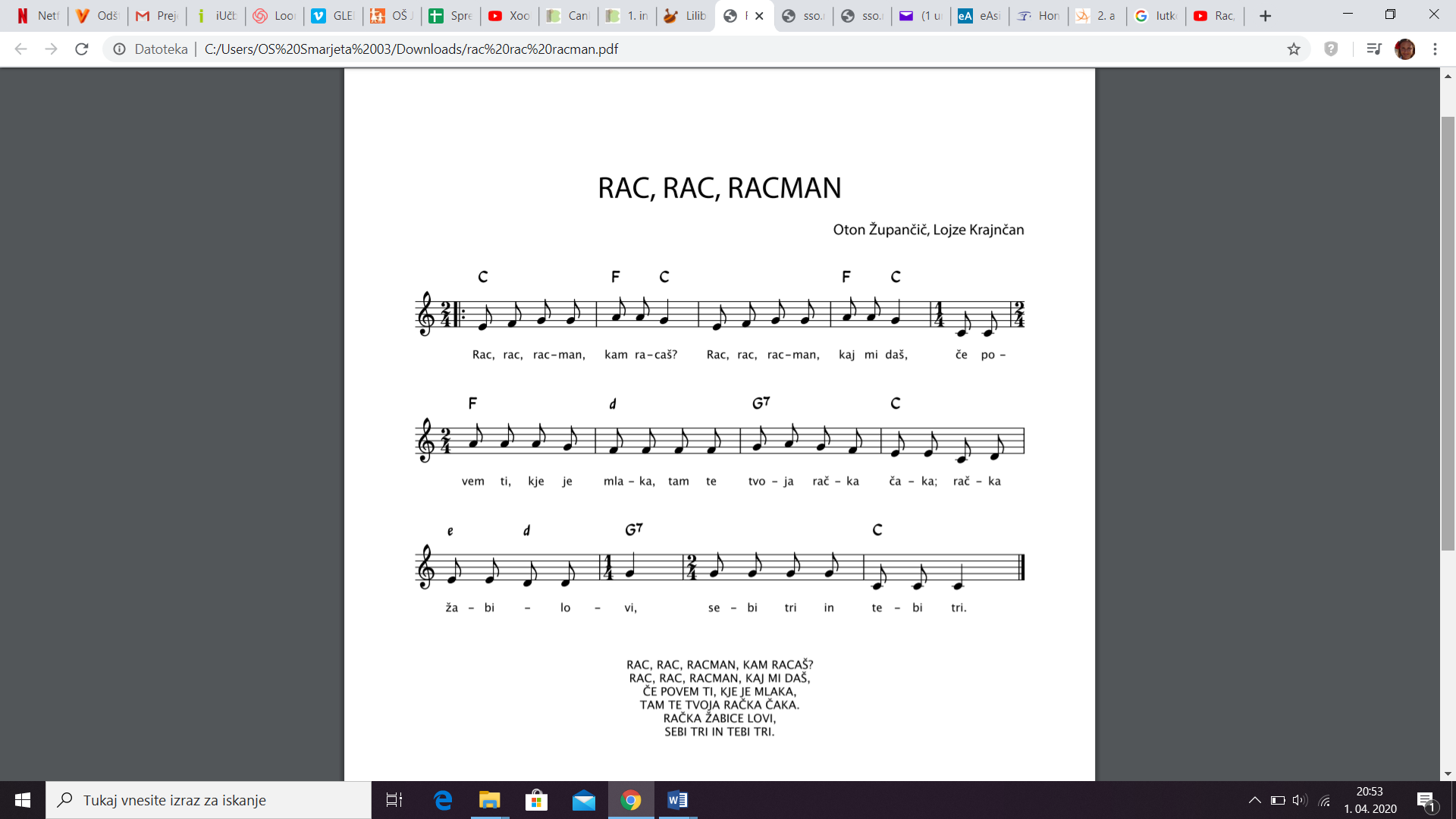 Besedilo pesmice si najprej nekajkrat preberi. Na spodnji povezavi si poglej posnetek pesmice. Če ti bo šlo, pripevaj zraven. Drugače pa besedilo samo ritmično izgovarjaj (kot izštevanko) in si ga zapomni.V zvezek za glasbo napiši naslov pesmi in nariši mlako z račkami.Povezava:https://www.youtube.com/watch?v=zxPD9F6bsAU